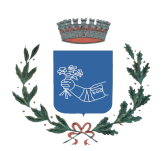 COMUNE DI FORINO(PROVINCIA DI AVELLINO)C.A.P. 83020								 	Cod. Fisc. 80006850640 Tel. 0825/761228 Fax 0825/762592	Partita IVA 00268840642www.comune.forino.av.it RICHIESTA DI ACCESSO CIVICOart. 5, decreto legislativo 14 marzo 2013, n. 33, “Riordino della disciplina riguardante gli obblighi di pubblicità,trasparenza e diffusione di informazioni da parte delle pubbliche amministrazioni”Al Responsabile della Trasparenza Del Comune di ForinoIl/la sottoscritto/acognome*.................................................. nome*....................................................nato/a a* .............................................. (prov. .......) il ............................................residente in* ................................. (prov. .......) via .......................................n. .......e-mail ...................................cell. ................... tel. .................. fax ...........................*Dati obbligatoriai sensi di quanto previsto dall'art 5 del D.Lgs. n. 33/2013 come modificato nell’Art. 6 del Dlgs 97/2016SEGNALAche non risulta ottemperato l'obbligo di pubblicazione dei seguenti provvedimenti e/o dati, per i quali la legge (specificare) prevede uno specifico obbligo di pubblicazione: ___________________________________________________________________________________________________________________________________________________________________________________________________________________________________________________________________________________________________________________________________________RICHIEDEche si provveda a pubblicare quanto innanzi indicato. Dichiaro di essere informato, ai sensi e per gli effetti di cui all’art. 13 del D. Lgs. 196/2003, che i dati personali raccolti saranno trattati, con strumenti cartacei e con strumenti informatici, esclusivamente nell’ambito del procedimento di accesso ai documenti amministrativi per il quale la presente dichiarazione viene resa. Allega copia documento di riconoscimento. Allega: copia del proprio documento di identità in corso di validità. (luogo e data) 								(firma per esteso e leggibile)